Comité Académico de PosgradoPresente:Por medio de la presente se solicita sea autorizada la movilidad del alumno:Las experiencias académicas, estancias y actividades académicas se autorizan únicamente cuando están relacionadas con el tema de tesis del alumno, se recomienda proponerla en el Seminario de Investigación al Comité Asesor.I. Histórico de revisionesII. Firmas de autorización	FechaFechaMatrículaPrimer ApellidoPrimer ApellidoPrimer ApellidoPrimer ApellidoSegundo ApellidoSegundo ApellidoSegundo ApellidoNombre(S)Nombre(S)Nombre(S)InstituciónInstituciónPeriodoPeriodoPeriodoDe: dd/mm/aaA:   dd/mm/aaExperiencia AcadémicaExperiencia AcadémicaFinanciamientoFinanciamientoFinanciamientoAdjuntarAdjuntarAdjuntarAdjuntarExperiencia AcadémicaExperiencia AcadémicaConvenio o Carta IntenciónConvenio o Carta IntenciónConvenio o Carta IntenciónContenido TemáticoAl finalizar la experiencia el estudiante deberá entregar una constancia que acredite la calificación obtenida en escala de 0 a 100 mediante oficio o constancia con membrete y sello de la IES.Contenido TemáticoAl finalizar la experiencia el estudiante deberá entregar una constancia que acredite la calificación obtenida en escala de 0 a 100 mediante oficio o constancia con membrete y sello de la IES.Contenido TemáticoAl finalizar la experiencia el estudiante deberá entregar una constancia que acredite la calificación obtenida en escala de 0 a 100 mediante oficio o constancia con membrete y sello de la IES.Contenido TemáticoAl finalizar la experiencia el estudiante deberá entregar una constancia que acredite la calificación obtenida en escala de 0 a 100 mediante oficio o constancia con membrete y sello de la IES.Experiencia AcadémicaExperiencia AcadémicaContenido TemáticoAl finalizar la experiencia el estudiante deberá entregar una constancia que acredite la calificación obtenida en escala de 0 a 100 mediante oficio o constancia con membrete y sello de la IES.Contenido TemáticoAl finalizar la experiencia el estudiante deberá entregar una constancia que acredite la calificación obtenida en escala de 0 a 100 mediante oficio o constancia con membrete y sello de la IES.Contenido TemáticoAl finalizar la experiencia el estudiante deberá entregar una constancia que acredite la calificación obtenida en escala de 0 a 100 mediante oficio o constancia con membrete y sello de la IES.Contenido TemáticoAl finalizar la experiencia el estudiante deberá entregar una constancia que acredite la calificación obtenida en escala de 0 a 100 mediante oficio o constancia con membrete y sello de la IES.Experiencia AcadémicaExperiencia AcadémicaMovilidad UVMovilidad UVMovilidad UVContenido TemáticoAl finalizar la experiencia el estudiante deberá entregar una constancia que acredite la calificación obtenida en escala de 0 a 100 mediante oficio o constancia con membrete y sello de la IES.Contenido TemáticoAl finalizar la experiencia el estudiante deberá entregar una constancia que acredite la calificación obtenida en escala de 0 a 100 mediante oficio o constancia con membrete y sello de la IES.Contenido TemáticoAl finalizar la experiencia el estudiante deberá entregar una constancia que acredite la calificación obtenida en escala de 0 a 100 mediante oficio o constancia con membrete y sello de la IES.Contenido TemáticoAl finalizar la experiencia el estudiante deberá entregar una constancia que acredite la calificación obtenida en escala de 0 a 100 mediante oficio o constancia con membrete y sello de la IES.Experiencia AcadémicaExperiencia AcadémicaContenido TemáticoAl finalizar la experiencia el estudiante deberá entregar una constancia que acredite la calificación obtenida en escala de 0 a 100 mediante oficio o constancia con membrete y sello de la IES.Contenido TemáticoAl finalizar la experiencia el estudiante deberá entregar una constancia que acredite la calificación obtenida en escala de 0 a 100 mediante oficio o constancia con membrete y sello de la IES.Contenido TemáticoAl finalizar la experiencia el estudiante deberá entregar una constancia que acredite la calificación obtenida en escala de 0 a 100 mediante oficio o constancia con membrete y sello de la IES.Contenido TemáticoAl finalizar la experiencia el estudiante deberá entregar una constancia que acredite la calificación obtenida en escala de 0 a 100 mediante oficio o constancia con membrete y sello de la IES.Experiencia AcadémicaExperiencia AcadémicaPrograma MaCBioPrograma MaCBioPrograma MaCBioContenido TemáticoAl finalizar la experiencia el estudiante deberá entregar una constancia que acredite la calificación obtenida en escala de 0 a 100 mediante oficio o constancia con membrete y sello de la IES.Contenido TemáticoAl finalizar la experiencia el estudiante deberá entregar una constancia que acredite la calificación obtenida en escala de 0 a 100 mediante oficio o constancia con membrete y sello de la IES.Contenido TemáticoAl finalizar la experiencia el estudiante deberá entregar una constancia que acredite la calificación obtenida en escala de 0 a 100 mediante oficio o constancia con membrete y sello de la IES.Contenido TemáticoAl finalizar la experiencia el estudiante deberá entregar una constancia que acredite la calificación obtenida en escala de 0 a 100 mediante oficio o constancia con membrete y sello de la IES.Estancia de InvestigaciónEstancia de InvestigaciónPlan de trabajo incluyendo cronograma de actividades, firmado por el director de tesis y estudiante.Oficio membretado de aceptación firmado por el investigador que recibe al alumno.Aprobada la estancia el estudiante deberá entregar una reseña de media cuartilla del trabajo que realizó y oficio con  calificación obtenida en escala de 0 a 100 mediante oficio o constancia con membrete y sello de la IES.Plan de trabajo incluyendo cronograma de actividades, firmado por el director de tesis y estudiante.Oficio membretado de aceptación firmado por el investigador que recibe al alumno.Aprobada la estancia el estudiante deberá entregar una reseña de media cuartilla del trabajo que realizó y oficio con  calificación obtenida en escala de 0 a 100 mediante oficio o constancia con membrete y sello de la IES.Plan de trabajo incluyendo cronograma de actividades, firmado por el director de tesis y estudiante.Oficio membretado de aceptación firmado por el investigador que recibe al alumno.Aprobada la estancia el estudiante deberá entregar una reseña de media cuartilla del trabajo que realizó y oficio con  calificación obtenida en escala de 0 a 100 mediante oficio o constancia con membrete y sello de la IES.Plan de trabajo incluyendo cronograma de actividades, firmado por el director de tesis y estudiante.Oficio membretado de aceptación firmado por el investigador que recibe al alumno.Aprobada la estancia el estudiante deberá entregar una reseña de media cuartilla del trabajo que realizó y oficio con  calificación obtenida en escala de 0 a 100 mediante oficio o constancia con membrete y sello de la IES.Estancia de InvestigaciónEstancia de InvestigaciónProyecto de InvestigaciónProyecto de InvestigaciónProyecto de InvestigaciónPlan de trabajo incluyendo cronograma de actividades, firmado por el director de tesis y estudiante.Oficio membretado de aceptación firmado por el investigador que recibe al alumno.Aprobada la estancia el estudiante deberá entregar una reseña de media cuartilla del trabajo que realizó y oficio con  calificación obtenida en escala de 0 a 100 mediante oficio o constancia con membrete y sello de la IES.Plan de trabajo incluyendo cronograma de actividades, firmado por el director de tesis y estudiante.Oficio membretado de aceptación firmado por el investigador que recibe al alumno.Aprobada la estancia el estudiante deberá entregar una reseña de media cuartilla del trabajo que realizó y oficio con  calificación obtenida en escala de 0 a 100 mediante oficio o constancia con membrete y sello de la IES.Plan de trabajo incluyendo cronograma de actividades, firmado por el director de tesis y estudiante.Oficio membretado de aceptación firmado por el investigador que recibe al alumno.Aprobada la estancia el estudiante deberá entregar una reseña de media cuartilla del trabajo que realizó y oficio con  calificación obtenida en escala de 0 a 100 mediante oficio o constancia con membrete y sello de la IES.Plan de trabajo incluyendo cronograma de actividades, firmado por el director de tesis y estudiante.Oficio membretado de aceptación firmado por el investigador que recibe al alumno.Aprobada la estancia el estudiante deberá entregar una reseña de media cuartilla del trabajo que realizó y oficio con  calificación obtenida en escala de 0 a 100 mediante oficio o constancia con membrete y sello de la IES.Estancia de InvestigaciónEstancia de InvestigaciónPlan de trabajo incluyendo cronograma de actividades, firmado por el director de tesis y estudiante.Oficio membretado de aceptación firmado por el investigador que recibe al alumno.Aprobada la estancia el estudiante deberá entregar una reseña de media cuartilla del trabajo que realizó y oficio con  calificación obtenida en escala de 0 a 100 mediante oficio o constancia con membrete y sello de la IES.Plan de trabajo incluyendo cronograma de actividades, firmado por el director de tesis y estudiante.Oficio membretado de aceptación firmado por el investigador que recibe al alumno.Aprobada la estancia el estudiante deberá entregar una reseña de media cuartilla del trabajo que realizó y oficio con  calificación obtenida en escala de 0 a 100 mediante oficio o constancia con membrete y sello de la IES.Plan de trabajo incluyendo cronograma de actividades, firmado por el director de tesis y estudiante.Oficio membretado de aceptación firmado por el investigador que recibe al alumno.Aprobada la estancia el estudiante deberá entregar una reseña de media cuartilla del trabajo que realizó y oficio con  calificación obtenida en escala de 0 a 100 mediante oficio o constancia con membrete y sello de la IES.Plan de trabajo incluyendo cronograma de actividades, firmado por el director de tesis y estudiante.Oficio membretado de aceptación firmado por el investigador que recibe al alumno.Aprobada la estancia el estudiante deberá entregar una reseña de media cuartilla del trabajo que realizó y oficio con  calificación obtenida en escala de 0 a 100 mediante oficio o constancia con membrete y sello de la IES.Estancia de InvestigaciónEstancia de InvestigaciónBeca MixtaBeca MixtaBeca MixtaPlan de trabajo incluyendo cronograma de actividades, firmado por el director de tesis y estudiante.Oficio membretado de aceptación firmado por el investigador que recibe al alumno.Aprobada la estancia el estudiante deberá entregar una reseña de media cuartilla del trabajo que realizó y oficio con  calificación obtenida en escala de 0 a 100 mediante oficio o constancia con membrete y sello de la IES.Plan de trabajo incluyendo cronograma de actividades, firmado por el director de tesis y estudiante.Oficio membretado de aceptación firmado por el investigador que recibe al alumno.Aprobada la estancia el estudiante deberá entregar una reseña de media cuartilla del trabajo que realizó y oficio con  calificación obtenida en escala de 0 a 100 mediante oficio o constancia con membrete y sello de la IES.Plan de trabajo incluyendo cronograma de actividades, firmado por el director de tesis y estudiante.Oficio membretado de aceptación firmado por el investigador que recibe al alumno.Aprobada la estancia el estudiante deberá entregar una reseña de media cuartilla del trabajo que realizó y oficio con  calificación obtenida en escala de 0 a 100 mediante oficio o constancia con membrete y sello de la IES.Plan de trabajo incluyendo cronograma de actividades, firmado por el director de tesis y estudiante.Oficio membretado de aceptación firmado por el investigador que recibe al alumno.Aprobada la estancia el estudiante deberá entregar una reseña de media cuartilla del trabajo que realizó y oficio con  calificación obtenida en escala de 0 a 100 mediante oficio o constancia con membrete y sello de la IES.Estancia de InvestigaciónEstancia de InvestigaciónPlan de trabajo incluyendo cronograma de actividades, firmado por el director de tesis y estudiante.Oficio membretado de aceptación firmado por el investigador que recibe al alumno.Aprobada la estancia el estudiante deberá entregar una reseña de media cuartilla del trabajo que realizó y oficio con  calificación obtenida en escala de 0 a 100 mediante oficio o constancia con membrete y sello de la IES.Plan de trabajo incluyendo cronograma de actividades, firmado por el director de tesis y estudiante.Oficio membretado de aceptación firmado por el investigador que recibe al alumno.Aprobada la estancia el estudiante deberá entregar una reseña de media cuartilla del trabajo que realizó y oficio con  calificación obtenida en escala de 0 a 100 mediante oficio o constancia con membrete y sello de la IES.Plan de trabajo incluyendo cronograma de actividades, firmado por el director de tesis y estudiante.Oficio membretado de aceptación firmado por el investigador que recibe al alumno.Aprobada la estancia el estudiante deberá entregar una reseña de media cuartilla del trabajo que realizó y oficio con  calificación obtenida en escala de 0 a 100 mediante oficio o constancia con membrete y sello de la IES.Plan de trabajo incluyendo cronograma de actividades, firmado por el director de tesis y estudiante.Oficio membretado de aceptación firmado por el investigador que recibe al alumno.Aprobada la estancia el estudiante deberá entregar una reseña de media cuartilla del trabajo que realizó y oficio con  calificación obtenida en escala de 0 a 100 mediante oficio o constancia con membrete y sello de la IES.Estancia de InvestigaciónEstancia de InvestigaciónOtroOtroOtroPlan de trabajo incluyendo cronograma de actividades, firmado por el director de tesis y estudiante.Oficio membretado de aceptación firmado por el investigador que recibe al alumno.Aprobada la estancia el estudiante deberá entregar una reseña de media cuartilla del trabajo que realizó y oficio con  calificación obtenida en escala de 0 a 100 mediante oficio o constancia con membrete y sello de la IES.Plan de trabajo incluyendo cronograma de actividades, firmado por el director de tesis y estudiante.Oficio membretado de aceptación firmado por el investigador que recibe al alumno.Aprobada la estancia el estudiante deberá entregar una reseña de media cuartilla del trabajo que realizó y oficio con  calificación obtenida en escala de 0 a 100 mediante oficio o constancia con membrete y sello de la IES.Plan de trabajo incluyendo cronograma de actividades, firmado por el director de tesis y estudiante.Oficio membretado de aceptación firmado por el investigador que recibe al alumno.Aprobada la estancia el estudiante deberá entregar una reseña de media cuartilla del trabajo que realizó y oficio con  calificación obtenida en escala de 0 a 100 mediante oficio o constancia con membrete y sello de la IES.Plan de trabajo incluyendo cronograma de actividades, firmado por el director de tesis y estudiante.Oficio membretado de aceptación firmado por el investigador que recibe al alumno.Aprobada la estancia el estudiante deberá entregar una reseña de media cuartilla del trabajo que realizó y oficio con  calificación obtenida en escala de 0 a 100 mediante oficio o constancia con membrete y sello de la IES.Estancia de InvestigaciónEstancia de InvestigaciónPlan de trabajo incluyendo cronograma de actividades, firmado por el director de tesis y estudiante.Oficio membretado de aceptación firmado por el investigador que recibe al alumno.Aprobada la estancia el estudiante deberá entregar una reseña de media cuartilla del trabajo que realizó y oficio con  calificación obtenida en escala de 0 a 100 mediante oficio o constancia con membrete y sello de la IES.Plan de trabajo incluyendo cronograma de actividades, firmado por el director de tesis y estudiante.Oficio membretado de aceptación firmado por el investigador que recibe al alumno.Aprobada la estancia el estudiante deberá entregar una reseña de media cuartilla del trabajo que realizó y oficio con  calificación obtenida en escala de 0 a 100 mediante oficio o constancia con membrete y sello de la IES.Plan de trabajo incluyendo cronograma de actividades, firmado por el director de tesis y estudiante.Oficio membretado de aceptación firmado por el investigador que recibe al alumno.Aprobada la estancia el estudiante deberá entregar una reseña de media cuartilla del trabajo que realizó y oficio con  calificación obtenida en escala de 0 a 100 mediante oficio o constancia con membrete y sello de la IES.Plan de trabajo incluyendo cronograma de actividades, firmado por el director de tesis y estudiante.Oficio membretado de aceptación firmado por el investigador que recibe al alumno.Aprobada la estancia el estudiante deberá entregar una reseña de media cuartilla del trabajo que realizó y oficio con  calificación obtenida en escala de 0 a 100 mediante oficio o constancia con membrete y sello de la IES.Estancia de InvestigaciónEstancia de InvestigaciónSolicita Revalidación  y EquivalenciaSolicita Revalidación  y EquivalenciaSolicita Revalidación  y EquivalenciaSolicita Revalidación  y EquivalenciaSolicita Revalidación  y EquivalenciaSolicita Revalidación  y EquivalenciaSolicita Revalidación  y EquivalenciaEstancia de InvestigaciónEstancia de Investigación            Sí                                   No            Sí                                   No            Sí                                   No            Sí                                   No            Sí                                   No            Sí                                   No            Sí                                   NoCongreso, simposio, taller, Publicación, etc.Congreso, simposio, taller, Publicación, etc.Programa MaCBioPrograma MaCBioPrograma MaCBioDocumento de aceptación donde presenta resultados de su trabajo de investigación.Aprobada la actividad académica deberá entregar la constancia del evento.Documento de aceptación donde presenta resultados de su trabajo de investigación.Aprobada la actividad académica deberá entregar la constancia del evento.Documento de aceptación donde presenta resultados de su trabajo de investigación.Aprobada la actividad académica deberá entregar la constancia del evento.Documento de aceptación donde presenta resultados de su trabajo de investigación.Aprobada la actividad académica deberá entregar la constancia del evento.Congreso, simposio, taller, Publicación, etc.Congreso, simposio, taller, Publicación, etc.Oficio         de     de solicitud formato libre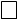 Oficio         de     de solicitud formato libreOficio         de     de solicitud formato libreDocumento de aceptación donde presenta resultados de su trabajo de investigación.Aprobada la actividad académica deberá entregar la constancia del evento.Documento de aceptación donde presenta resultados de su trabajo de investigación.Aprobada la actividad académica deberá entregar la constancia del evento.Documento de aceptación donde presenta resultados de su trabajo de investigación.Aprobada la actividad académica deberá entregar la constancia del evento.Documento de aceptación donde presenta resultados de su trabajo de investigación.Aprobada la actividad académica deberá entregar la constancia del evento.Director de TesisDirector de TesisDirector de TesisComité AsesorComité AsesorComité AsesorComité AsesorComité AsesorComité AsesorCoordinación de PosgradoCoordinación de Posgrado1.1.1.2.2.2.3.3.3.Nombre y FirmaNombre y FirmaNombre y Firma4.4.4.No. de RevisiónFecha de modificaciónSección o Pág.modificadaDescripción de la modificación0No se aplicaNo se aplicaNo se aplicaProponeAutorizaFecha de autorizaciónFecha de autorizaciónMGC Luz Alejandra ValenciaDra. Albertina Cortés SolAutorizaciónEntrada en VigorMGC Luz Alejandra ValenciaDra. Albertina Cortés SolXX/XX/2022XX/XX/2022